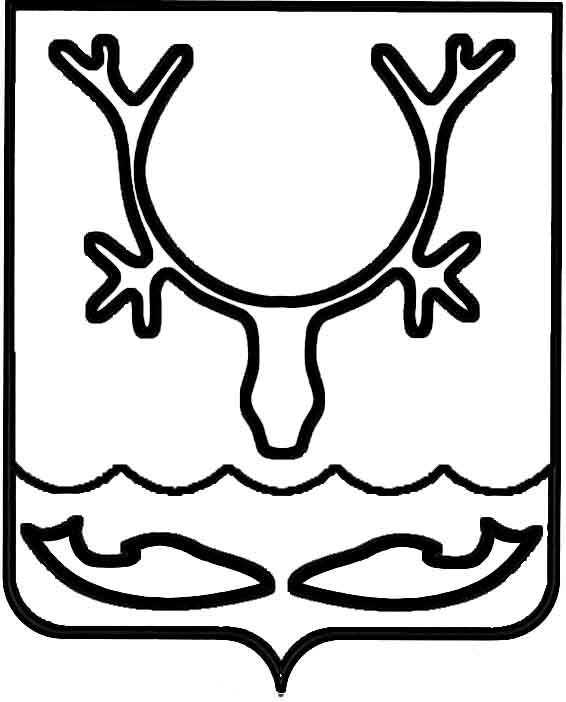 Администрация муниципального образования
"Городской округ "Город Нарьян-Мар"ПОСТАНОВЛЕНИЕВ соответствии с разделом VI Порядка осуществления временных ограничения или прекращения движения транспортных средств по автомобильным дорогам регионального или межмуниципального значения Ненецкого автономного округа, автомобильным дорогам местного значения муниципальных образований Ненецкого автономного округа, утвержденного постановления Администрации Ненецкого автономного округа от 23.12.2014 № 501-п, в целях обеспечения безопасности дорожного движения при проведении массового легкоатлетического пробега, посвященного Дню Победы в Ненецком автономном округе, Администрация муниципального образования "Городской округ "Город Нарьян-Мар"П О С Т А Н О В Л Я Е Т:Ввести запрет на движение всех транспортных средств в период с 12.00 
до 12.45 часов 22.05.2021 по следующим автомобильным дорогам: -	по автомобильной дороге по ул. им. И.П. Выучейского, от пересечения 
с ул. им. В.И. Ленина до пересечения с ул. Полярной;-	по автомобильной дороге по ул. им. В.И. Ленина, от пересечения 
с ул. им. И.П. Выучейского до пересечения с ул. Первомайской, включая площадь 
им. В.И. Ленина;-	по автомобильной дороге по ул. Первомайской, от пересечения 
с ул. им. В.И. Ленина до пересечения с ул. Полярной;-	по автомобильной дороге по ул. Полярной, от пересечения 
с ул. Первомайской до пересечения с ул. им. И.П. Выучейского.2.	Муниципальному казенному учреждению "Чистый город" разработать, согласовать с управлением жилищно-коммунального хозяйства Администрации 
г. Нарьян-Мара и утвердить схему организации дорожного движения на период введения запрета движения транспортных средств. 3.	Муниципальному казенному учреждению "Чистый город" обеспечить установку соответствующих временных дорожных знаков на период введения запрещения движения транспортных средств.4.	Управлению организационно-информационного обеспечения Администрации муниципального образования "Городской округ "Город Нарьян-Мар" проинформировать пользователей местными автомобильными дорогами 
через средства массовой информации и информационно-телекоммуникационную сеть "Интернет" на сайте www.adm-nmar.ru о сроках запрещения движения.5.	Рекомендовать отделу ГИБДД УМВД России по Ненецкому автономному округу в период временного запрещения движения транспорта осуществлять постоянный контроль за исполнением пользователями местных автомобильных дорог ограничений движения.6.	Контроль за исполнением настоящего постановления оставляю за собой.19.05.2021№695О прекращении движения транспортных средств 22.05.2021 на период проведения массового легкоатлетического пробега, посвященного Дню Победы в Ненецком автономном округеИ.о. главы города Нарьян-Мара А.Н. Бережной